Приложение 2.Примеры исследования функцииПример 24. Исследуйте функцию f (x)=.Решение:f (x)==.1. D(f)={x={x; 2. Вертикальная асимптота х=2.  Проверка: если  х=2, то (х+3)(х-1)0.3. Точки пересечения с осями координат:  а) f (0)==1,5;  точка (0; 1,5);5. Исследуем функцию на четность или нечетность: а) D(f)  - это симметрическое множество;  б) f (-x) ==,так как f (-х) f (х) и f (-х)- f (х), то функция f не является ни четной, ни нечетной. Так как f (x) = х+4 +, где  0, значит, график не пересекает наклонную асимптоту.8. E(f): y= f (x)=. Пусть у – параметр, выясним возможность корней у E(f)=. 9. Так как E(f)= у1 = 6-2 и у2 = 6+2 являются значениями минимума и максимума функции. Найдем абсциссы точекдля функции g(x)= х²+(2-у)х+(2у-3)  x0 = -  = =,если у1 = 6-2, то x1 =  =  = 2 - ,если у2 = 6+2, то x2 =  =  = 2 + .Учитывая множество значений функции, определяем, какая из точек является точкой минимума, а какая – точкой максимума: xmin=2 + , xmax=2 - , f(x) = f (2 + ) = 6+2 ;  f(x) = f (2 - ) = 6-2.Пример 25. Исследуйте функцию f (x)=.Решение:f (x)===.1. D(f)={x{x= ={x.3. Точки пересечения с осями координат: ось OY не пересекает, так как ;5. Исследуем функцию на четность или нечетность: а) D(f)  - это симметрическое множество;  б) f (-x) ==,так как f (-х) f (х) и f (-х)- f (х), то функция f не является ни четной, ни нечетной. 8. Степень дробно - рациональных функции выше второй, поэтому рассмотренный способ нахождения E(f) в предыдущем примере, не подходит, так как получается кубическое уравнение ax3+bx2+cx+d=0. Пример 26. Исследуйте функцию f (x)=.Решение:I. Пусть  =q.  Исследуем функцию q(x)=.1. D(q):  x²-x+10, D=1-4<0, a>0 x²-x+1>0 при любых х  D(q)=(-.2. x²-x+10  вертикальной асимптоты нет.3. Степени числителя и знаменателя совпадают, значит, горизонтальной асимптотой является прямая, q=1 (отношение коэффициентов при высших степенях числителя и знаменателя).4. Определим абсциссу точки пересечения графика функции q(x) и прямой q=1.=1,  x²+x+1= x²-x+1,  2x=0,  x=0.6. E(q): y = q (x)=. Пусть у – параметр, выясним возможность корней у E(q)=.7. Так как E(q)= у1 =  и у2 = 3 являются значениями минимума и максимума функции. Найдем абсциссы точек для функции g(x)=(y-1)x²-(y+1)x+(y-1),  x0 = -  = если у1 = , то x1 = -1, если у2 = 3, то x2 = 1. Учитывая множество значений функции, определяем, какая из точек является точкой минимума, а какая – точкой максимума:            xmin=-1, xmax=1,  q(x)=q(-1)= ,  q(x)=q(1)=3. II. Переходим к функции f (x)=. Так как y= - возрастающая, то  f(x)= повторяет кусочную монотонность q(x)=.  () () ();     f(x) = f (-1) =;  f(x) = f (1) =.Пример 27. Исследуйте функцию f (x)=3. (6 – x - x²) = - (x² + x – 6) = - (x² + x + ) + 6 = 6- (x +)²  6.g(t)=t является возрастающей на D(f) на D(f), причем   при х = -    f (x)= f(- ) =Пример 28. Исследуйте функцию f (x)=sin x + 4– 5.f (x) = sin x + 4– 5 = x -1+4-4 = - (1 – sin x) + 4 - 4 =               = - ()² + 4 – 4 = - (()² - 4 + 4) = - ( - 2)².1. D(f) = R.2. D(f) – симметрическое множество. f(-x) = sin(-x) + 4– 5 = - sin x + 4– 5. f(-x)f(x), f(-x)f(x), значит, функция не является ни четной, ни нечетной.3. f (x+2)=sin x + 4– 5= sin x + 4– 5 = f (x). T=24. f (x) 0, так как 01.5. Найдем наименьшее и наибольшее значение функции: -1 1,при sin x = 1, x = , , f (x) = - ( - 2)² = - 4, при sin x = -1, x = - , , f (x) = - ( - 2)² = - ( - 2)² = -6 + 4 . f (- ) = - 6 + 4,  f () = - 4.6. E(f) = .7. Функция f(x) возрастает в промежутке ; убывает в промежутке .Пример 32. Исследуйте функцию f (x)= + .1. D(f) = (0; +).2. Найдем наименьшее и наибольшее значение функции. Введем векторы = и =. Тогда ; , , =. Согласно неравенству , имеем  f . Знак равенства достигается тогда и только тогда, когда , то есть когда =   = 3 = 0,75  x =.  f (x) = f =.3. E(f) = .Пример 29. Исследуйте функцию f(x)=.1. D(f) = R.2. D(f) – симметрическое множество. f(-x)= = . f(-x)f(x), f(-x)f(x), значит, функция не является ни четной, ни нечетной.3. Найдем наименьшее и наибольшее значение функции. Для любых двух действительных чисел  a и b справедливо неравенство +, где +, при Имеем  f  == . Итак, f (x)9, причем знак равенства достигается при одновременном выполнении равенств   и  , то есть при x=0,  f (x)= f () = 9.4. E(f) = .Пример 30. Исследуйте функцию f(x)= + .1. D(f) = R – симметрическое множество.2. f(x)>0.3. D(f) – симметрическое множество. f(-x)= +  =  + . f(-x)f(x), значит, функция четная. Следовательно, график симметричен относительно оси ОХ.4. Выясним вид монотонности на интервалах: x  f(0)=f(1)= +  функция f(x) возрастает; функция четная, значит, x   f(0)=f(-1)= +  функция f(x) убывает.5. Из пп. 4 следует,  f (x)= f () = 2.6. Проверим асимптоту: f(x)= +  + .(x(f(x), то есть (x ((f(x)y=2х - наклонная асимптота на . Так как функция четная, то наклонной асимптотой на является y=-2х.Определим, пересекает ли график функции f(x) наклонные асимптоты, то есть решим уравнение:  +  = 2x на .Домножим на сопряженное выражение:  +  )( - ) = 2x( - ),x² + x + 1 - x² + x – 1 = 2x( - ),2x = 2x( - ), разделим на ( - ),,  x = 0 – посторонний корень; = 1+ , =  только при х = 0, возведем в квадрат  = 1+ x² + x + 1 = 1 + 2 + x² - x + 1,2x - 1 = 2, возведем в квадрат,4x² - 4x + 1 = 4x² - 4x + 4,1 - нет корней.7. E(f) = .б) f (х)=0, тогдаб) f (х)=0, тогда(х+3)(х-1)=0,х=-3 или х=1, точки (-3; 0) и (1; 0)(х+3)(х-1)=0,х=-3 или х=1, точки (-3; 0) и (1; 0)4. Промежутки знакопостоянства: 4. Промежутки знакопостоянства: Рис. 10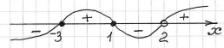 Рис. 106. Степень числителя на единицу больше степени знаменателя, значит, существует 6. Степень числителя на единицу больше степени знаменателя, значит, существует наклонная асимптота. Выделим целую частьнаклонная асимптота. Выделим целую часть _х2+ 2х - 3 |  х - 2х2 - 2х         х + 4    _4х - 3        4х – 8                5f (x)== х+4 +;(x0) f (x) x+(f (x) - (x+4))0, значит, по определению у = х + 4 – наклонная асимптота.7. Области существования графика:Рис. 11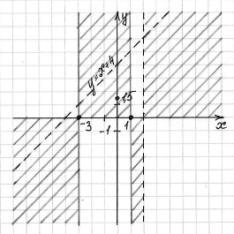 параметрического уравненияyх-2у=x2+2x-3х²+(2-у)х+(2у-3)=0, у0,D=(2-у)2-4(2у-3)=4-4y+y2-8y+12=y2-12y+160y2-12y+16=0,  D=36-16=20y=6=6параметрического уравненияРис. 12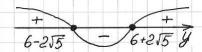 10. Из эскиза графика следует, что функция f(x)возрастает в промежутках (- и [2 + ;убывает в промежутках [ и (2.Рис. 13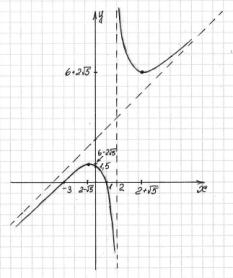 2. Вертикальные асимптотыx=-5.  Проверка: если  х=-5, то (х-3)(х+3)0;x=0.  Проверка: если  х=0, то (х-3)(х+3)0;x=5.  Проверка: если  х=5, то (х-3)(х+3)0.f (х)=0,  тогдаf (х)=0,  тогда(х-3)(х+3)=0,х=3 или х=-3, точки (-3; 0) и (3; 0).4. Промежутки знакопостоянства: Рис. 14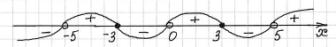 Рис. 146. Степень числителя меньше степени знаменателя, значит, горизонтальной асимптотой является ось абсцисс, у=0 – горизонтальная асимптота.6. Степень числителя меньше степени знаменателя, значит, горизонтальной асимптотой является ось абсцисс, у=0 – горизонтальная асимптота.7. Области существования графика:Рис. 15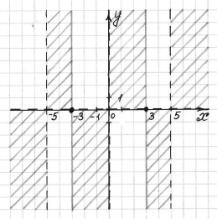 Рис. 159. Из эскиза графика следует, что функция f(x) кусочно-монотонная – на каждом из интервалов непрерывно убывает, но убывающей не является, так как условие для любых х1, х2  Х, где множество ХD(f), таких, что х1<х2, неравенство f(x1)>f(x2) не выполняется.Рис. 16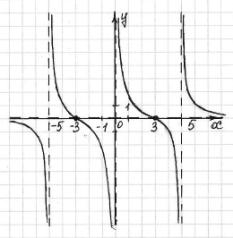 5. Область существования графика:Рис. 17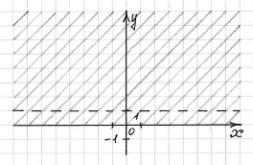 параметрического уравненияyх²-yx+у=x2+x+1(y-1)x²-(y+1)x+(y-1)=0, у0,D=(y+1)2-4(у-1)²=(y+1-2y+2)(y+1+2y-2)=(3-y)(3y-1)0параметрического уравненияРис. 18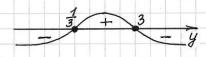 1. D(f)={xx² + x – 6 = 0,  x1·x2=-6,  x1·x2=-1, x1=-3,  x2=2.D(f)=(-3; 2).1. D(f)={xx² + x – 6 = 0,  x1·x2=-6,  x1·x2=-1, x1=-3,  x2=2.D(f)=(-3; 2).1. D(f)={xx² + x – 6 = 0,  x1·x2=-6,  x1·x2=-1, x1=-3,  x2=2.D(f)=(-3; 2).Рис. 19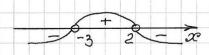 Рис. 192. Нули функции:  2. Нули функции:  б) f (х)=0, тогда=0,6 – x - x² =1,x² + x – 5 = 0,D=1+20=21, x1 = , x2 = .=0,6 – x - x² =1,x² + x – 5 = 0,D=1+20=21, x1 = , x2 = .4. Область существования графика отмечена штриховкой.5. Из эскиза графика следует, что функция f(x) возрастает в промежутке (-; убывает в промежутке [.6. E(f)=(-.Рис. 20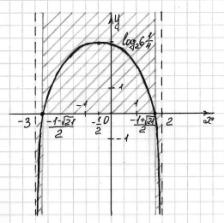 